附件2：贵州省青年就业见习报名登记表（2019年度）学校所在省（区、市）：                     学校名称：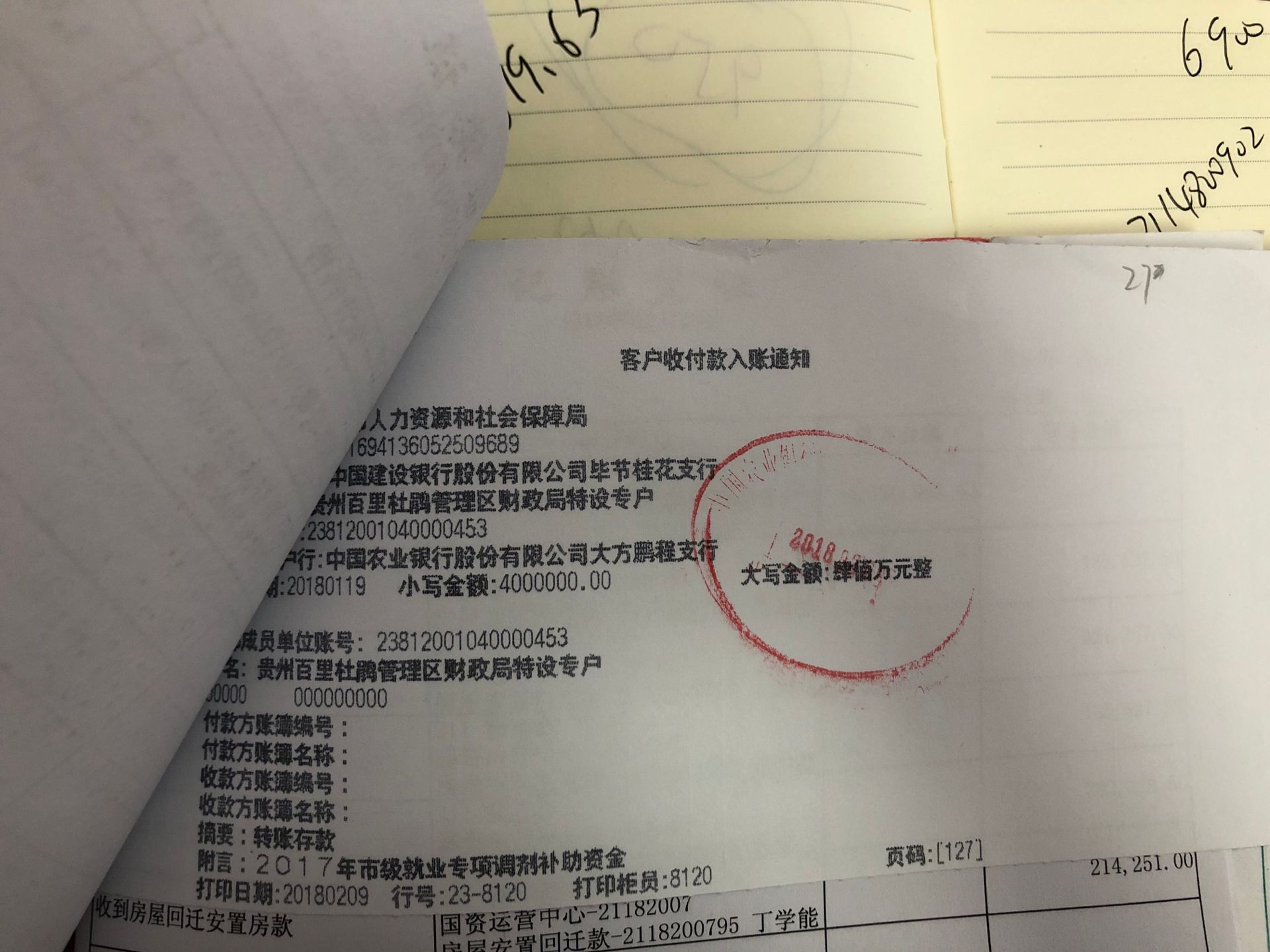 贵州省引导和鼓励高校毕业生面向基层就业工作办公室制       （此表可复制）姓  名性  别照片照片民  族出生年月照片照片政治面貌健康状况照片照片身份证号码照片照片学    历院  (系)专    业入学前户籍所在地联系电话电子信箱电子信箱家庭通信地址及电话个人简历大学期间奖励和处分本人承诺1、本人自愿参加青年就业见习计划，保证本人相关信息真实。2、本人将按照规定的时间及时前往见习单位报到，并服从岗位分配，除不可抗力外，不以任何理由拖延。3、见习期间，本人将自觉遵守国家法律和高校毕业生就业见习计划的管理规定，爱岗敬业，尽职尽责。4、见习期满，按时离岗，并做好工作交接。本人签字：年    月   日当地人社部门就业工作办公室意见（盖章）年    月    日备    注